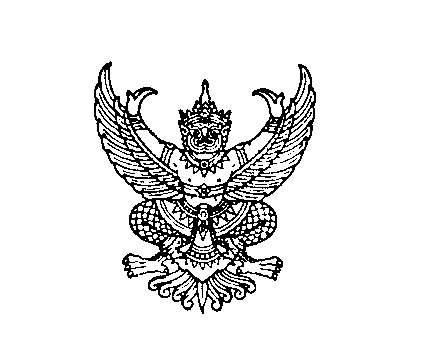 ที่ มท ๐๘๑๖.๒/ว                      	กรมส่งเสริมการปกครองท้องถิ่นถนนนครราชสีมา กทม. ๑๐๓๐๐				                                                       มกราคม  ๒๕๖6เรื่อง  ขอความอนุเคราะห์สถานศึกษาติดตามและสอบถามการใช้จ่ายด้านการศึกษานักเรียนทุนเสมอภาคเรียน  ผู้ว่าราชการจังหวัด (ตามบัญชีแนบท้าย)สิ่งที่ส่งมาด้วย  สำเนาหนังสือกองทุนเพื่อความเสมอภาคทางการศึกษา ที่ กสศ ๐๔/224/๒๕๖6 ลงวันที่ 10 มกราคม ๒๕๖6                                                                จำนวน 1 ชุด ตามที่กรมส่งเสริมการปกครองท้องถิ่น ร่วมกับกองทุนเพื่อความเสมอภาคทางการศึกษา (กสศ.) ได้จัดทำบันทึกข้อตกลงความร่วมมือเพื่อดำเนินการพัฒนาหลักประกันความเสมอภาคทางการศึกษาสำหรับผู้ขาดแคลนทุนทรัพย์ พิการ ด้อยโอกาส และการพัฒนาคุณภาพครู และสถานศึกษา เมื่อวันที่ 31 ตุลาคม 2565 นั้น	กรมส่งเสริมการปกครองท้องถิ่น ได้รับแจ้งจากกองทุนเพื่อความเสมอภาคทางการศึกษา (กสศ.) ว่า จัดให้มีการวิจัยร่วมกับคณะเศรษฐศาสตร์ มหาวิทยาลัยธรรมศาสตร์ พัฒนาแนวทางการติดตามและสอบถามการใช้จ่ายด้านการศึกษาที่เกี่ยวข้องกับการใช้จ่ายทุนเสมอภาค ที่ส่งผลต่อการมาเรียนและการบรรเทาภาระค่าใช้จ่ายของครัวเรือนในปีการศึกษา ๒๕๖๕ เพื่อนำมาปรับปรุงและพัฒนาแนวทางการช่วยเหลือนักเรียนทุนเสมอภาคในปีการศึกษา ๒๕๖๖ โดยคัดเลือกกลุ่มพื้นที่การสำรวจข้อมูลในสถานศึกษาสังกัดองค์กรปกครองส่วนท้องถิ่น จำนวน ๗๖ โรงเรียน ครอบคลุมองค์กรปกครองส่วนท้องถิ่น จำนวน ๕๙ แห่ง จึงขอความร่วมมือจังหวัดแจ้งองค์กรปกครองส่วนท้องถิ่นดำเนินการ ดังนี้	๑. 	แจ้งสถานศึกษาที่มีรายชื่อให้ดำเนินการสำรวจเพื่อติดตามและสอบถามการใช้จ่ายด้านการศึกษานักเรียนทุนเสมอภาค โดยครูประจำชั้นบันทึกผ่านระบบ dla.thaieduforall.org ระหว่างวันที่ 16 มกราคม - 10 มีนาคม 2566	๒.	สนับสนุนและกำกับการบันทึกข้อมูลการติดตามและสอบถามการใช้จ่ายด้านการศึกษานักเรียนทุนเสมอภาคของสถานศึกษา พร้อมทั้งสร้างความเข้าใจแนวทางการติดตามและขั้นตอนการใช้งานระบบสารสนเทศให้สถานศึกษาทราบรายละเอียดปรากฏตามสิ่งที่ส่งมาด้วยจึงเรียนมาเพื่อโปรดพิจารณาขอแสดงความนับถือ                                                           อธิบดีกรมส่งเสริมการปกครองท้องถิ่น

กองส่งเสริมและพัฒนาการจัดการศึกษาท้องถิ่น
กลุ่มงานยุทธศาสตร์การพัฒนาการจัดการศึกษาท้องถิ่นโทรศัพท์/โทรสาร ๐ ๒๒๔๑ ๙๐๐๐ ต่อ ๕๓๒๔ไปรษณีย์อิเล็กทรอนิกส์ : saraban@dla.go.thผู้ประสานงาน : นางสาวศิริพรรณ สิงห์ห่วง โทร. ๐๖ ๒๖๐๓ ๖๑๖๔